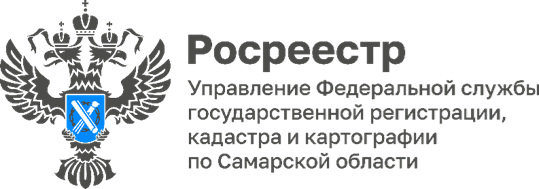 27.04.2024Алгоритмы по выявлению правообладателей ранее учтенных объектов недвижимости      В селе Шигоны Самарской области прошла рабочая встреча начальника межмуниципального отдела по г. Октябрьск, Шигонскому району Управления Росреестра по Самарской области О.Е.Ахмадулиной с руководителем Комитета по управлению муниципальным имуществом муниципального района Шигонский З.И.Бондарь. В ходе встречи обсуждались вопросы, возникающие при выполнении Федерального закона от 30.12.2020 №518-ФЗ «О внесении изменений в отдельные законодательные акты Российской Федерации», в рамках проведения мероприятий по выявлению правообладателей ранее учтенных объектов недвижимости.       «Активная совместная работа специалистов межмуниципального отдела и комитета позволяет осуществить полный и всесторонний анализ и сопоставление сведений о ранее учтенных объектах. Такое эффективное взаимодействие позволило добиться высоких результатов: по данным ИСОГД (Информационной системы обеспечения градостроительной деятельности): из 4301 объектов завершены работы по 3997 объектам, что составляет 92%», - сообщила О.Е.Ахмадулина.         Руководитель Комитета по управлению муниципальным имуществом муниципального района Шигонский З.И.Бондарь отметила: «Огромную помощь в проведении сопоставления информации и оформления прав на ранее учтенные объекты оказывают, в том числе, главы и специалисты сельских поселений, которые лично осуществляют подворный обход, разговаривают с гражданами объясняя им, что оформление своих прав на имущество обеспечивает защиту их законных интересов, снижает потенциальные риски споров с соседями. Также оформленное право собственности позволяет свободно совершать необходимые сделки с недвижимым имуществом. Администрации оказывают всю необходимую помощь гражданам по возникающим вопросам».       «Считаю, что встреча была насыщенной и конструктивной», - сообщила О.Е.Ахмадулина. – «Мы дополнительно скоординировали алгоритмы совместных действий по проблемным объектам и обозначили сроки окончания работ». 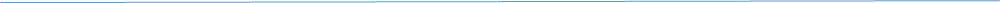 Материал подготовлен Управлением Росреестра по Самарской области